Ո Ր Ո Շ ՈՒ Մ
10 օգոստոսի 2022 թվականի   N 347 ՎԱՆԱՁՈՐ ՀԱՄԱՅՆՔԻ ՂԵԿԱՎԱՐԻ 20 ԴԵԿՏԵՄԲԵՐԻ 2021 ԹՎԱԿԱՆԻ ԹԻՎ 2557 ՈՐՈՇՄԱՆ ՄԵՋ ՓՈՓՈԽՈՒԹՅՈՒՆՆԵՐ ԵՎ ԼՐԱՑՈՒՄ ԿԱՏԱՐԵԼՈՒ ՄԱՍԻՆ Հիմք ընդունելով  Մերուժան Վազգենի Ներսիսյանի  20․05․2022 թվականի թիվ 4182 դիմումը, Վանաձոր համայնքի ղեկավարի 20 դեկտեմբերի 2021 թվականի թիվ 2557 որոշումը,  ՀՀ կադաստրի կոմիտեի գույքի նկատմամբ իրավունքի (սահմանափակման) պետական գրանցման վարույթը կասեցնելու մասին 29.12.2021 թվականի թիվ Կ-29122021-09-0091 որոշումը, ղեկավարվելով «Տեղական ինքնակառավարման մասին» ՀՀ օրենքի 35-րդ հոդվածի 1-ին մասի 24-րդ կետով և «Նորմատիվ իրավական ակտերի մասին» ՀՀ օրենքի 33-րդ և 34-րդ հոդվածներով` որոշում եմ.Վանաձոր համայնքի ղեկավարի 20 դեկտեմբերի 2021 թվականի «Վանաձոր քաղաքի Վարդանանց փողոց 80/1 հասցեում գտնվող, Մերուժան Վազգենի Ներսիսյանին սեփականության իրավունքով պատկանող բնակելի տունը եվ դրանով զբաղեցված հողամասը որպես երեք առանձին գույքային միավորներ տարանջատելու և փոստային հասցեներ տրամադրելու մասին» թիվ 2557 որոշման մեջ կատարել հետևյալ փոփոխությունները և լրացումը.1. Որոշման 2-րդ կետի ա) ենթակետում «0․01612 հա մակերեսով հողամասի» բառից հետո լրացնել  «և 6․9 քմ մակերեսով ծածկի» բառերը, իսկ  «հողամաս» բառը փոխարինել «ծածկ» բառով:2․ Որոշման 2-րդ կետի բ) ենթակետում  «19․1» քմ. և «ծածկարան» բառերը փոխարինել  «17․8» քմ և «ծածկ» բառերով: ՀԱՄԱՅՆՔԻ ՂԵԿԱՎԱՐԻՊԱՇՏՈՆԱԿԱՏԱՐ`     ԱՐԿԱԴԻ ՓԵԼԵՇՅԱՆՃիշտ է՝ԱՇԽԱՏԱԿԱԶՄԻ  ՔԱՐՏՈՒՂԱՐԻ ԺԱՄԱՆԱԿԱՎՈՐ ՊԱՇՏՈՆԱԿԱՏԱՐ					Հ.ՎԻՐԱԲՅԱՆ
ՀԱՅԱՍՏԱՆԻ ՀԱՆՐԱՊԵՏՈՒԹՅԱՆ ՎԱՆԱՁՈՐ ՀԱՄԱՅՆՔԻ ՂԵԿԱՎԱՐ
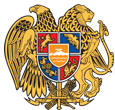 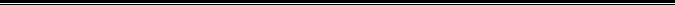 Հայաստանի Հանրապետության Լոռու մարզի Վանաձոր համայնք
Ք. Վանաձոր, Տիգրան Մեծի 22, Ֆաքս 0322 22250, Հեռ. 060 650044, 060 650040 vanadzor.lori@mta.gov.am, info@vanadzor.am